Transfer of Duty REGIONAL SCHOOL SPORT OFFICEDistribute application form to interested stakeholdersOFFICIAL Complete Section 1 and 2 of the Transfer of Duty document with all required informationAttach copies of all relevant registrations and qualifications to the document Read the Department of Education’s:Code of ConductStandards of PracticeUse of mobile devises proceduresInformation privacy and right to information procedureHuman Rights Guide—Nature and scope of the rights If you are a non-state school employee or volunteer, you must also:Read & complete the Key Messages guide for contractors, volunteers and visitorsComplete, sign and return the following documents to the Queensland Representative School Sport Unit together with the application for Transfer of Duty Form:•	the Declaration; and•	the Confidentiality and Privacy Deed Poll (for non-state school staff).Complete, sign and date the application for a team official position and Transfer of DutyProvide your Principal with the: fully completed application for Transfer of DutySigned Declaration and Confidentiality and Privacy Deed Poll (for non-state school staff).copies of all relevant registrations and qualification you have listed on the document. Forward all forms and documentation to the Regional School Sport Office following Principal approval.PRINCIPALReview the fully completed and signed application for Transfer of DutyConfirm any registrations & qualifications are current for the dates of the event (via school records or copies attached by applicant)If the applicant has your approval to participate in the events listed as part of the representative school sport program, please complete, sign & date the application Return the signed Declaration and Confidentiality and Privacy Deed Poll (for non-state school staff) and team official application and Transfer of Duty document to the applicant (you may wish to keep a copy for your records)REGIONAL SCHOOL SPORT OFFICE Check receipt of Transfer of Duty form and Deed of Confidentiality (for non-state school staff) on the Team Officials Track Sheet.Establish appropriate practices to ensure the safe collection and storage of approved Transfer of Duty documents (and any attachments) that are aligned to regional requirements and approved by your Director Regional Service / Teaching and Learning.SECTION 1: Official details and application (To be completed by the official)SECTION 2A Competition DetailsSECTION 2B Training Details – To be completed after appointmentSECTION 3 Principal Approval for Transfer of Duty:(To be completed by the School Principal) As the Principal of ___________________________________________________ (school) I confirm that the staff member listed in Section 1:Applicant to return to:Regional School Sport OfficeSOUTH WEST SCHOOL SPORT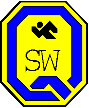 OFFICIAL APPLICATION FORMSOUTH WEST SCHOOL SPORTOFFICIAL APPLICATION FORMSOUTH WEST SCHOOL SPORTOFFICIAL APPLICATION FORMSOUTH WEST SCHOOL SPORTOFFICIAL APPLICATION FORMSOUTH WEST SCHOOL SPORTOFFICIAL APPLICATION FORMSOUTH WEST SCHOOL SPORTOFFICIAL APPLICATION FORMSOUTH WEST SCHOOL SPORTOFFICIAL APPLICATION FORMSOUTH WEST SCHOOL SPORTOFFICIAL APPLICATION FORMSOUTH WEST SCHOOL SPORTOFFICIAL APPLICATION FORMSOUTH WEST SCHOOL SPORTOFFICIAL APPLICATION FORMSOUTH WEST SCHOOL SPORTOFFICIAL APPLICATION FORMSOUTH WEST SCHOOL SPORTOFFICIAL APPLICATION FORMSOUTH WEST SCHOOL SPORTOFFICIAL APPLICATION FORMSOUTH WEST SCHOOL SPORTOFFICIAL APPLICATION FORMSOUTH WEST SCHOOL SPORTOFFICIAL APPLICATION FORMSOUTH WEST SCHOOL SPORTOFFICIAL APPLICATION FORMSurnameGiven NameGiven NameGiven NameGiven NameHome Address Postcode Postcode PostcodeSchool Telephone NumberSchoolMobileMobileMobileMobileEmail AddressPOSITION [circle]         Coach         Coach         Manager         Manager         Manager         Manager           Trainer           Trainer           Trainer           Trainer           Trainer           Trainer        Convenor        Convenor        ConvenorSPORTAge DivisionAge DivisionAge DivisionAge DivisionGenderGenderGenderPreferences: Applicants may state preferences for particular positions where multiple applications have been lodged or a preference to work with another applicant. [Use a separate form for each position being applied for.]Preferences: Applicants may state preferences for particular positions where multiple applications have been lodged or a preference to work with another applicant. [Use a separate form for each position being applied for.]Preferences: Applicants may state preferences for particular positions where multiple applications have been lodged or a preference to work with another applicant. [Use a separate form for each position being applied for.]Preferences: Applicants may state preferences for particular positions where multiple applications have been lodged or a preference to work with another applicant. [Use a separate form for each position being applied for.]Preferences: Applicants may state preferences for particular positions where multiple applications have been lodged or a preference to work with another applicant. [Use a separate form for each position being applied for.]Preferences: Applicants may state preferences for particular positions where multiple applications have been lodged or a preference to work with another applicant. [Use a separate form for each position being applied for.]Preferences: Applicants may state preferences for particular positions where multiple applications have been lodged or a preference to work with another applicant. [Use a separate form for each position being applied for.]Preferences: Applicants may state preferences for particular positions where multiple applications have been lodged or a preference to work with another applicant. [Use a separate form for each position being applied for.]Preferences: Applicants may state preferences for particular positions where multiple applications have been lodged or a preference to work with another applicant. [Use a separate form for each position being applied for.]Preferences: Applicants may state preferences for particular positions where multiple applications have been lodged or a preference to work with another applicant. [Use a separate form for each position being applied for.]Preferences: Applicants may state preferences for particular positions where multiple applications have been lodged or a preference to work with another applicant. [Use a separate form for each position being applied for.]Preferences: Applicants may state preferences for particular positions where multiple applications have been lodged or a preference to work with another applicant. [Use a separate form for each position being applied for.]Preferences: Applicants may state preferences for particular positions where multiple applications have been lodged or a preference to work with another applicant. [Use a separate form for each position being applied for.]Preferences: Applicants may state preferences for particular positions where multiple applications have been lodged or a preference to work with another applicant. [Use a separate form for each position being applied for.]EXPERIENCEEXPERIENCEEXPERIENCEEXPERIENCEEXPERIENCEEXPERIENCEEXPERIENCEEXPERIENCEEXPERIENCEEXPERIENCEEXPERIENCEEXPERIENCEEXPERIENCEEXPERIENCEEXPERIENCEEXPERIENCENB: Your official application will only be accepted on submission of both the application form and a completed transfer of duties form.All documentation of qualifications (i.e. coaching qualification, first aid certificates) should be attached to the transfer of duty section.Training details are not required to be completed in this application.Applications must be endorsed by your principal / line manger.NB: Your official application will only be accepted on submission of both the application form and a completed transfer of duties form.All documentation of qualifications (i.e. coaching qualification, first aid certificates) should be attached to the transfer of duty section.Training details are not required to be completed in this application.Applications must be endorsed by your principal / line manger.NB: Your official application will only be accepted on submission of both the application form and a completed transfer of duties form.All documentation of qualifications (i.e. coaching qualification, first aid certificates) should be attached to the transfer of duty section.Training details are not required to be completed in this application.Applications must be endorsed by your principal / line manger.NB: Your official application will only be accepted on submission of both the application form and a completed transfer of duties form.All documentation of qualifications (i.e. coaching qualification, first aid certificates) should be attached to the transfer of duty section.Training details are not required to be completed in this application.Applications must be endorsed by your principal / line manger.NB: Your official application will only be accepted on submission of both the application form and a completed transfer of duties form.All documentation of qualifications (i.e. coaching qualification, first aid certificates) should be attached to the transfer of duty section.Training details are not required to be completed in this application.Applications must be endorsed by your principal / line manger.NB: Your official application will only be accepted on submission of both the application form and a completed transfer of duties form.All documentation of qualifications (i.e. coaching qualification, first aid certificates) should be attached to the transfer of duty section.Training details are not required to be completed in this application.Applications must be endorsed by your principal / line manger.NB: Your official application will only be accepted on submission of both the application form and a completed transfer of duties form.All documentation of qualifications (i.e. coaching qualification, first aid certificates) should be attached to the transfer of duty section.Training details are not required to be completed in this application.Applications must be endorsed by your principal / line manger.NB: Your official application will only be accepted on submission of both the application form and a completed transfer of duties form.All documentation of qualifications (i.e. coaching qualification, first aid certificates) should be attached to the transfer of duty section.Training details are not required to be completed in this application.Applications must be endorsed by your principal / line manger.NB: Your official application will only be accepted on submission of both the application form and a completed transfer of duties form.All documentation of qualifications (i.e. coaching qualification, first aid certificates) should be attached to the transfer of duty section.Training details are not required to be completed in this application.Applications must be endorsed by your principal / line manger.NB: Your official application will only be accepted on submission of both the application form and a completed transfer of duties form.All documentation of qualifications (i.e. coaching qualification, first aid certificates) should be attached to the transfer of duty section.Training details are not required to be completed in this application.Applications must be endorsed by your principal / line manger.NB: Your official application will only be accepted on submission of both the application form and a completed transfer of duties form.All documentation of qualifications (i.e. coaching qualification, first aid certificates) should be attached to the transfer of duty section.Training details are not required to be completed in this application.Applications must be endorsed by your principal / line manger.NB: Your official application will only be accepted on submission of both the application form and a completed transfer of duties form.All documentation of qualifications (i.e. coaching qualification, first aid certificates) should be attached to the transfer of duty section.Training details are not required to be completed in this application.Applications must be endorsed by your principal / line manger.NB: Your official application will only be accepted on submission of both the application form and a completed transfer of duties form.All documentation of qualifications (i.e. coaching qualification, first aid certificates) should be attached to the transfer of duty section.Training details are not required to be completed in this application.Applications must be endorsed by your principal / line manger.NB: Your official application will only be accepted on submission of both the application form and a completed transfer of duties form.All documentation of qualifications (i.e. coaching qualification, first aid certificates) should be attached to the transfer of duty section.Training details are not required to be completed in this application.Applications must be endorsed by your principal / line manger.NB: Your official application will only be accepted on submission of both the application form and a completed transfer of duties form.All documentation of qualifications (i.e. coaching qualification, first aid certificates) should be attached to the transfer of duty section.Training details are not required to be completed in this application.Applications must be endorsed by your principal / line manger.NB: Your official application will only be accepted on submission of both the application form and a completed transfer of duties form.All documentation of qualifications (i.e. coaching qualification, first aid certificates) should be attached to the transfer of duty section.Training details are not required to be completed in this application.Applications must be endorsed by your principal / line manger.Personal Details:Personal Details:SurnameSurnameGiven NamesGiven NamesGiven NamesEmployee NumberEmployee NumberEmployee NumberEmployee NumberEmployee NumberName of School/Organisation:Name of School/Organisation:Name of School/Organisation:State School / Non-state SchoolState School / Non-state SchoolState School / Non-state SchoolState School / Non-state SchoolState School / Non-state SchoolState School / Non-state SchoolState School / Non-state School Current role: Current role: Current role: Current role: Current role: Current role: Current role: Current role: Current role: Current role:Teaching Role (e.g. classroom teacher / HOD/ Deputy Principal)Teaching Role (e.g. classroom teacher / HOD/ Deputy Principal)Teaching Role (e.g. classroom teacher / HOD/ Deputy Principal)Queensland College of Teachers Registration Number & Expiry DateQueensland College of Teachers Registration Number & Expiry DateQueensland College of Teachers Registration Number & Expiry DateQueensland College of Teachers Registration Number & Expiry DateQueensland College of Teachers Registration Number & Expiry DateQueensland College of Teachers Registration Number & Expiry DateQueensland College of Teachers Registration Number & Expiry DateNo:No:No:No:No:Expiry:Expiry:Non-Teaching Role (e.g. Administration Officer)Non-Teaching Role (e.g. Administration Officer)Non-Teaching Role (e.g. Administration Officer)Blue Card Number and Expiry Date (must be linked to school)Blue Card Number and Expiry Date (must be linked to school)Blue Card Number and Expiry Date (must be linked to school)Blue Card Number and Expiry Date (must be linked to school)Blue Card Number and Expiry Date (must be linked to school)Blue Card Number and Expiry Date (must be linked to school)Blue Card Number and Expiry Date (must be linked to school)No:No:No:No:No:Expiry:Expiry:Official role:Official role:Official role:Sport:Sport:Sport:Sport:Sport:Sport:Sport:Coaching Qualification (including level / number / expiry) – Coaches & Assistant CoachesCoaching Qualification (including level / number / expiry) – Coaches & Assistant CoachesCoaching Qualification (including level / number / expiry) – Coaches & Assistant CoachesCoaching Qualification (including level / number / expiry) – Coaches & Assistant CoachesCoaching Qualification (including level / number / expiry) – Coaches & Assistant CoachesCoaching Qualification (including level / number / expiry) – Coaches & Assistant CoachesCoaching Qualification (including level / number / expiry) – Coaches & Assistant CoachesCoaching Qualification (including level / number / expiry) – Coaches & Assistant CoachesCoaching Qualification (including level / number / expiry) – Coaches & Assistant CoachesCoaching Qualification (including level / number / expiry) – Coaches & Assistant CoachesLevel:Level:No:No:No:No:Expiry:Expiry:Expiry:Expiry:First Aid / CPR Qualification (including level / number / expiry)  – All Team Officials First Aid / CPR Qualification (including level / number / expiry)  – All Team Officials First Aid / CPR Qualification (including level / number / expiry)  – All Team Officials First Aid / CPR Qualification (including level / number / expiry)  – All Team Officials First Aid / CPR Qualification (including level / number / expiry)  – All Team Officials First Aid / CPR Qualification (including level / number / expiry)  – All Team Officials First Aid / CPR Qualification (including level / number / expiry)  – All Team Officials First Aid / CPR Qualification (including level / number / expiry)  – All Team Officials First Aid / CPR Qualification (including level / number / expiry)  – All Team Officials First Aid / CPR Qualification (including level / number / expiry)  – All Team Officials First Aid Qual:First Aid Qual:No:No:No:No:Expiry:Expiry:Expiry:Expiry:CPR Qual:CPR Qual:No:No:No:No:Expiry:Expiry:Expiry:Expiry:Sports Trainer Qualification (including level / number / expiry)  – Trainers Sports Trainer Qualification (including level / number / expiry)  – Trainers Sports Trainer Qualification (including level / number / expiry)  – Trainers Sports Trainer Qualification (including level / number / expiry)  – Trainers Sports Trainer Qualification (including level / number / expiry)  – Trainers Sports Trainer Qualification (including level / number / expiry)  – Trainers Sports Trainer Qualification (including level / number / expiry)  – Trainers Sports Trainer Qualification (including level / number / expiry)  – Trainers Sports Trainer Qualification (including level / number / expiry)  – Trainers Sports Trainer Qualification (including level / number / expiry)  – Trainers Level:Level:No:No:No:No:Expiry:Expiry:Expiry:Expiry:Application I apply for transfer of duty which may require an absence from my normal duties for the days as listed in Section 2 (Competition Details) of this form in order to carry out my official duties in connection with this activity. I apply for approval to use my personal mobile phone for communicating with team members and parents/carers (as per Standard of Practice, Feb 2016) in order to carry out my official duties in connection with this activity.  I have provided my Principal with evidence of all qualifications as listed above for their reference. I have read, understood and agree to meet my obligations in accordance with the Department of Education’s  Code of Conduct; Standards of Practice; Privacy Policy and Procedure; Guide to Human Rights; Use of mobile devices procedures. I have read, understood and completed the Department of Education’s Key Messages guide(Non-State School employees and volunteers ONLY). I have submitted a signed copy of the Declaration in the Key Messages Guide and the Confidentiality and Privacy Deed Poll to the Representative School Sport Office. I agree to notify the Representative School Sport Office should the conditions of my employment change for the days and dates listed in Section 2 of this form (e.g. leave). I apply for transfer of duty which may require an absence from my normal duties for the days as listed in Section 2 (Competition Details) of this form in order to carry out my official duties in connection with this activity. I apply for approval to use my personal mobile phone for communicating with team members and parents/carers (as per Standard of Practice, Feb 2016) in order to carry out my official duties in connection with this activity.  I have provided my Principal with evidence of all qualifications as listed above for their reference. I have read, understood and agree to meet my obligations in accordance with the Department of Education’s  Code of Conduct; Standards of Practice; Privacy Policy and Procedure; Guide to Human Rights; Use of mobile devices procedures. I have read, understood and completed the Department of Education’s Key Messages guide(Non-State School employees and volunteers ONLY). I have submitted a signed copy of the Declaration in the Key Messages Guide and the Confidentiality and Privacy Deed Poll to the Representative School Sport Office. I agree to notify the Representative School Sport Office should the conditions of my employment change for the days and dates listed in Section 2 of this form (e.g. leave). I apply for transfer of duty which may require an absence from my normal duties for the days as listed in Section 2 (Competition Details) of this form in order to carry out my official duties in connection with this activity. I apply for approval to use my personal mobile phone for communicating with team members and parents/carers (as per Standard of Practice, Feb 2016) in order to carry out my official duties in connection with this activity.  I have provided my Principal with evidence of all qualifications as listed above for their reference. I have read, understood and agree to meet my obligations in accordance with the Department of Education’s  Code of Conduct; Standards of Practice; Privacy Policy and Procedure; Guide to Human Rights; Use of mobile devices procedures. I have read, understood and completed the Department of Education’s Key Messages guide(Non-State School employees and volunteers ONLY). I have submitted a signed copy of the Declaration in the Key Messages Guide and the Confidentiality and Privacy Deed Poll to the Representative School Sport Office. I agree to notify the Representative School Sport Office should the conditions of my employment change for the days and dates listed in Section 2 of this form (e.g. leave). I apply for transfer of duty which may require an absence from my normal duties for the days as listed in Section 2 (Competition Details) of this form in order to carry out my official duties in connection with this activity. I apply for approval to use my personal mobile phone for communicating with team members and parents/carers (as per Standard of Practice, Feb 2016) in order to carry out my official duties in connection with this activity.  I have provided my Principal with evidence of all qualifications as listed above for their reference. I have read, understood and agree to meet my obligations in accordance with the Department of Education’s  Code of Conduct; Standards of Practice; Privacy Policy and Procedure; Guide to Human Rights; Use of mobile devices procedures. I have read, understood and completed the Department of Education’s Key Messages guide(Non-State School employees and volunteers ONLY). I have submitted a signed copy of the Declaration in the Key Messages Guide and the Confidentiality and Privacy Deed Poll to the Representative School Sport Office. I agree to notify the Representative School Sport Office should the conditions of my employment change for the days and dates listed in Section 2 of this form (e.g. leave). I apply for transfer of duty which may require an absence from my normal duties for the days as listed in Section 2 (Competition Details) of this form in order to carry out my official duties in connection with this activity. I apply for approval to use my personal mobile phone for communicating with team members and parents/carers (as per Standard of Practice, Feb 2016) in order to carry out my official duties in connection with this activity.  I have provided my Principal with evidence of all qualifications as listed above for their reference. I have read, understood and agree to meet my obligations in accordance with the Department of Education’s  Code of Conduct; Standards of Practice; Privacy Policy and Procedure; Guide to Human Rights; Use of mobile devices procedures. I have read, understood and completed the Department of Education’s Key Messages guide(Non-State School employees and volunteers ONLY). I have submitted a signed copy of the Declaration in the Key Messages Guide and the Confidentiality and Privacy Deed Poll to the Representative School Sport Office. I agree to notify the Representative School Sport Office should the conditions of my employment change for the days and dates listed in Section 2 of this form (e.g. leave). I apply for transfer of duty which may require an absence from my normal duties for the days as listed in Section 2 (Competition Details) of this form in order to carry out my official duties in connection with this activity. I apply for approval to use my personal mobile phone for communicating with team members and parents/carers (as per Standard of Practice, Feb 2016) in order to carry out my official duties in connection with this activity.  I have provided my Principal with evidence of all qualifications as listed above for their reference. I have read, understood and agree to meet my obligations in accordance with the Department of Education’s  Code of Conduct; Standards of Practice; Privacy Policy and Procedure; Guide to Human Rights; Use of mobile devices procedures. I have read, understood and completed the Department of Education’s Key Messages guide(Non-State School employees and volunteers ONLY). I have submitted a signed copy of the Declaration in the Key Messages Guide and the Confidentiality and Privacy Deed Poll to the Representative School Sport Office. I agree to notify the Representative School Sport Office should the conditions of my employment change for the days and dates listed in Section 2 of this form (e.g. leave). I apply for transfer of duty which may require an absence from my normal duties for the days as listed in Section 2 (Competition Details) of this form in order to carry out my official duties in connection with this activity. I apply for approval to use my personal mobile phone for communicating with team members and parents/carers (as per Standard of Practice, Feb 2016) in order to carry out my official duties in connection with this activity.  I have provided my Principal with evidence of all qualifications as listed above for their reference. I have read, understood and agree to meet my obligations in accordance with the Department of Education’s  Code of Conduct; Standards of Practice; Privacy Policy and Procedure; Guide to Human Rights; Use of mobile devices procedures. I have read, understood and completed the Department of Education’s Key Messages guide(Non-State School employees and volunteers ONLY). I have submitted a signed copy of the Declaration in the Key Messages Guide and the Confidentiality and Privacy Deed Poll to the Representative School Sport Office. I agree to notify the Representative School Sport Office should the conditions of my employment change for the days and dates listed in Section 2 of this form (e.g. leave). I apply for transfer of duty which may require an absence from my normal duties for the days as listed in Section 2 (Competition Details) of this form in order to carry out my official duties in connection with this activity. I apply for approval to use my personal mobile phone for communicating with team members and parents/carers (as per Standard of Practice, Feb 2016) in order to carry out my official duties in connection with this activity.  I have provided my Principal with evidence of all qualifications as listed above for their reference. I have read, understood and agree to meet my obligations in accordance with the Department of Education’s  Code of Conduct; Standards of Practice; Privacy Policy and Procedure; Guide to Human Rights; Use of mobile devices procedures. I have read, understood and completed the Department of Education’s Key Messages guide(Non-State School employees and volunteers ONLY). I have submitted a signed copy of the Declaration in the Key Messages Guide and the Confidentiality and Privacy Deed Poll to the Representative School Sport Office. I agree to notify the Representative School Sport Office should the conditions of my employment change for the days and dates listed in Section 2 of this form (e.g. leave). I apply for transfer of duty which may require an absence from my normal duties for the days as listed in Section 2 (Competition Details) of this form in order to carry out my official duties in connection with this activity. I apply for approval to use my personal mobile phone for communicating with team members and parents/carers (as per Standard of Practice, Feb 2016) in order to carry out my official duties in connection with this activity.  I have provided my Principal with evidence of all qualifications as listed above for their reference. I have read, understood and agree to meet my obligations in accordance with the Department of Education’s  Code of Conduct; Standards of Practice; Privacy Policy and Procedure; Guide to Human Rights; Use of mobile devices procedures. I have read, understood and completed the Department of Education’s Key Messages guide(Non-State School employees and volunteers ONLY). I have submitted a signed copy of the Declaration in the Key Messages Guide and the Confidentiality and Privacy Deed Poll to the Representative School Sport Office. I agree to notify the Representative School Sport Office should the conditions of my employment change for the days and dates listed in Section 2 of this form (e.g. leave).Full name (please print)Full name (please print)Full name (please print)Full name (please print)Full name (please print)Full name (please print)Full name (please print)Full name (please print)Full name (please print)SignatureSignatureSignatureSignatureDateDateDateDateDateChampionship / Event Details:Championship / Event Details:SportSportOfficial PositionOfficial PositionChampionship / Event nameChampionship / Event nameHost (Region/District/School)Venue and addressCompetition DetailsCompetition DetailsCompetition DetailsCompetition DetailsTravel Day /DateTimesDetails (From – To)TRS required (Yes/No / N/A)Competition Days & DatesTimesDetailsTRS required (Yes/No / N/A)Competition DetailsCompetition DetailsCompetition DetailsTraining Days & DatesTimesDetailsIn my professional opinion:Yes NoN/Ahas the capacity to undertake the official role to which they are applying for.has valid Queensland College of Teachers Registration (teachers) that will remain current for the duration of the event.has valid Blue Card registration (non-teachers) that is linked to the school portal and will remain current for the duration of the event.has completed all required Student Protection and Mandatory Training and this will remain current for the duration of the event.has First Aid / CPR Qualifications as listed in Section 1 of this form and they will remain current for the duration of the event.has Coaching Qualifications as listed in Section 1 of this form and they will remain current for the duration of the event.has Sport Trainer Qualifications as listed in Section 1 of this form and they will remain current for the duration of the event.As the Principal:Yes NoI approve the team official application & transfer of duty for the above-mentioned applicant for the dates and times listed on this document to enable them to complete their official duties in connection with this activity (if successful):I approve the use of their personal mobile phone for communicating with team members (students) and parents/carers as per Standard of Practice, Feb 2016 to enable them to complete their official duties in connection with this activity (if successful):Principal / DoE Line Manager Approval Name (please print) Name (please print) Name (please print) Name (please print) School: School: SignatureSignatureDateDateNameTim LeadbetterEmailtim.leadbetter@qed.qld.gov.au 